                      Herbstferienprogramm 2. WocheMontag, 09.10.2017 von 17.00 Uhr bis 19.00 Uhr:Mediation und EntspannungGerade in der heutigen Zeit wo wir so vielen Einflüssen ausgesetzt sind die uns belasten, sollten wir uns hin und wieder Zeit nehmen für unsere Seele.Innere Entspannung werden wir durch Fantasiereisen, Massagen und malen bei schöner Musik und Licht gemeinsam erleben.Ev. Gemeindehaus Karlsbrunn Zum Steinberg 5Kostenlos! Max. 12 Kinder Für Kinder ab 6 Jahren !!!!(Bitte Getränke, Decke und kleines Kissen mitbringen)Dienstag,10.10.2017 von17.00 Uhr bis 19.00 Uhr:Großer Spiele-NachmittagBei vielen lustigen Spielen wie: Obstsalat, Reise nach Jerusalem u.s.w. wollen wir einen schönen Nachmittag verbringen.Ev. Gemeindehaus  Karlsbrunn Zum Steinberg 5Kostenlos!!!  Max. 18 Kinder Für Kinder ab 5 Jahren !!!!(Bitte Getränke mitbringen)Mittwoch, 11.10.2017 von 17.00 Uhr bis 19.00 UhrSchrumpffolien- SchlüsselanhängerMit dieser neuen besonderen Technik wollen wir schöne Anhänger gestalten.Ev. Gemeindehaus  Karlsbrunn Zum Steinberg 5Unkostenbeitrag:  5,00 Euro(incl. Material, Getränke und Snack) Max.: 12 Kinder !!Für Kinder ab 5 Jahren!!!!Donnerstag,12.10.2017 von17.00 Uhr bis 19.00 Uhr:Kino – NachmittagEin lustiger Überraschungsfilm wartet auf euch.Ev. Gemeindehaus  Karlsbrunn Zum Steinberg 5Unkostenbeitrag: 1,00 Euro (incl. Getränke und Snack)Für Kinder ab 6 Jahren !!!!!Freitag, 13.10.2017 von 18.00 Uhr bis 20.00 UhrFledermauswanderungBei einer spannenden Führung, werden wir viel über das Leben der Fledermäuse erfahren.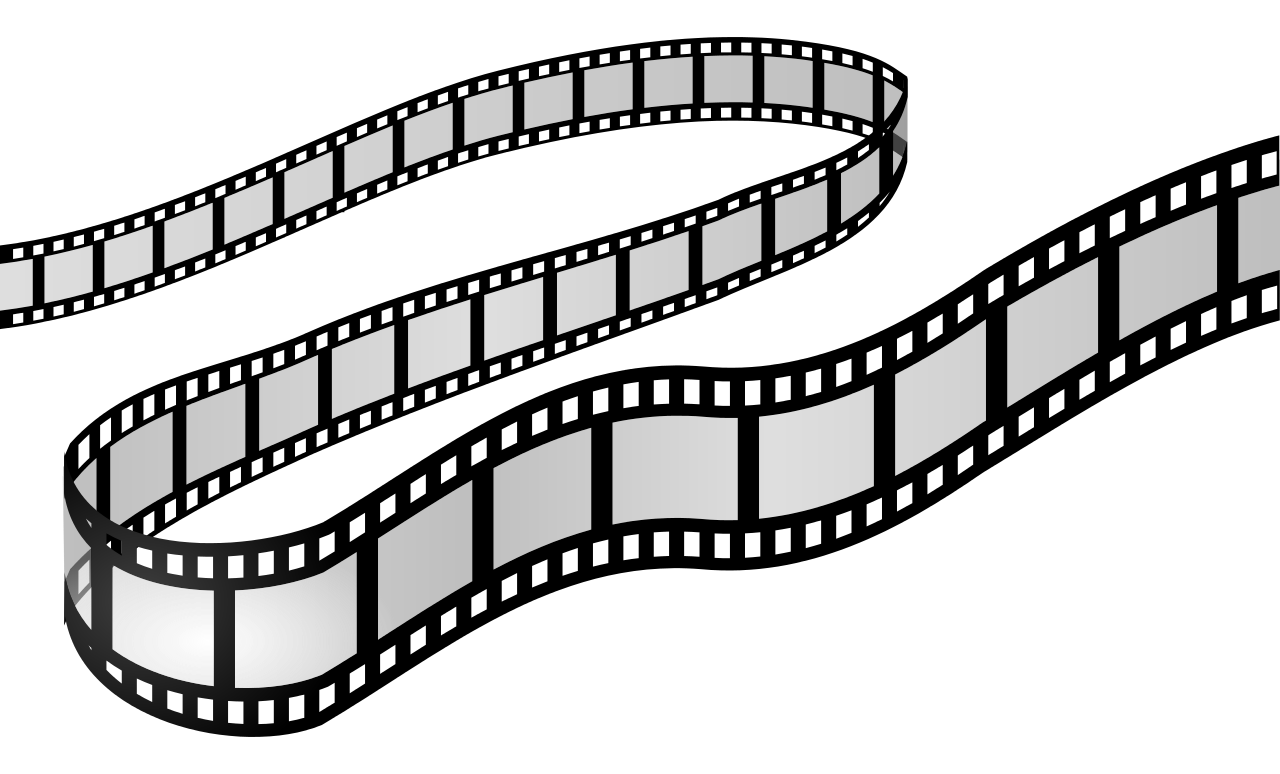 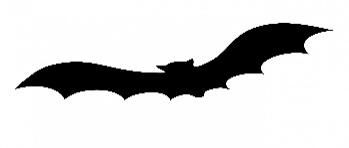 Für Kinder ab 8 Jahren!!Treffunkt Marktplatz KarlsbrunnUnkostenbeitrag: 7,00 Euro je PersonFür Erwachsene und Kinder !(Bitte dem Wetter angepasste Kleidung, etwas zu trinken und Taschenlampe mitbringen) Zu allen Veranstaltungen der 2. Ferienwoche (9.-13. Oktober ) müssen die Kinder schriftlich angemeldet werden.Infos und Anmeldung bei Jugendmitarbeiter Thomas DiederichTel.:06834/69 78 58. Anmeldeformulare gibt es unter:www.evjugend-vk-warndt.de zum Ausdrucken.